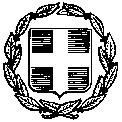 ΕΛΛΗΝΙΚΗ ΔΗΜΟΚΡΑΤΙΑ ΥΠΟΥΡΓΕΙΟ ΠΟΛΙΤΙΣΜΟΥ,ΠΑΙΔΕΙΑΣ ΚΑΙ ΘΡΗΣΚΕΥΜΑΤΩΝ						          Χαλκηδόνα 23/04/2015ΠΕΡΙΦΕΡΕΙΑΚΗ Δ/ΝΣΗ Π/ΘΜΙΑΣ & Δ/ΘΜΙΑΣ ΕΚΠΑΙΔΕΥΣΗΣΚΕΝΤΡΙΚΗΣ ΜΑΚΕΔΟΝΙΑΣ                                                                       			Αριθμ. Πρωτ.:   250ΔΙΕΥΘΥΝΣΗ ΔΕΥΤΕΡΟΒΑΘΜΙΑΣ ΕΚΠΑΙΔΕΥΣΗΣΔΥΤΙΚΗΣ ΘΕΣΣΑΛΟΝΙΚΗΣ1o   ΓΕ.Λ ΧΑΛΚΗΔΟΝΑΣ							 Ταχ. Δ/νση   : ΧΑΛΚΗΔΟΝΑ							Ταχ. Κώδικας: 57007/							Πληροφορίες: ΧΛΩΡΟΣ ΓΕΩΡΓΙΟΣΤηλέφωνο     : 23910 22127Fax              : 23910 23490ΘΕΜΑ:  Εκδήλωση ενδιαφέροντος για την εκδρομή των μαθητών του 1ου ΓΕ.Λ. Χαλκηδόνας στη Θεσσαλονίκη.Σας γνωστοποιούμε ότι το 1ο ΓΕ.Λ. Χαλκηδόνας διοργανώνει διδακτική επίσκεψη για τους μαθητές του στη Θεσσαλονίκη στο  υποκατάστημα της Κεντρικής Τράπεζας της Ελλάδος. Καλούνται τα γραφεία Γενικού Τουρισμού, με ειδικό σήμα και άδεια λειτουργίας από τον Ε.Ο.Τ.,  να καταθέσουν κλειστές προσφορές μέχρι 29 Απριλίου 2015  και ώρα 14.00 στο γραφείο του δ/ντή του σχολείου στη διεύθυνση Κίμωνος 4, 57007, Χαλκηδόνα.  	Για τη σύνταξη της προσφοράς να ληφθούν υπόψη τα εξής:Η εκπαιδευτική επίσκεψη θα πραγματοποιηθεί στις 6/5/2015.Ο αριθμός των μαθητών είναι 35 και οι συνοδοί εκπαιδευτικοί 3.Η μετάβαση θα είναι οδικώς. Η αναχώρηση θα γίνει στις 08.30 και η επιστροφή στις 13.30Το λεωφορείο  που θα χρησιμοποιηθεί να πληροί τις προδιαγραφές ασφαλούς μετακίνησης των μαθητών και ο οδηγός να κατέχει τα απαραίτητα έγγραφα, σύμφωνα με την κείμενη νομοθεσία.Στις προσφορές θα πρέπει να ορίζεται η τιμή ανά λεωφορείο και η συνολική (μαζί με τους απαιτούμενους φόρους).Όλες οι προσφορές να συνοδεύονται από υπεύθυνη δήλωση ότι το πρακτορείο διαθέτει ειδικό σήμα λειτουργίας σε ισχύ.	 Η τελική επιλογή του πρακτορείου θα αναρτηθεί στην ηλεκτρονική διεύθυνση	http://blogs.sch.gr/lyknchal/           Ο							 ΔΙΕΥΘΥΝΤΗΣ						               ΧΛΩΡΟΣ ΓΕΩΡΓΙΟΣ